מכינה קדם-צבאית -"נחשון" - המדרשה הישראלית למנהיגות חברתיתמצודת יואב – קיבוץ שובל - שדרות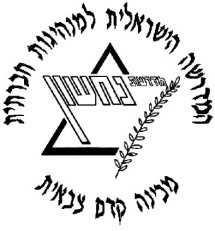 ע.ר.580299089‏י"ד סיון תשע"ד‏12 יוני 2014לכבודהמשפחה של חניך/ת "נחשון"מחזור י"חשלום רב,הנדון: סיכום והסברים בעקבות הכנס עם המשפחות של מחזור י"ח שנת תשע"ה (2014-2015)1. כלליא. מכתב זה נשלח לכל המשפחות של חניכי/ות מחזור י"ח ב"נחשון" – גם אלה שהשתתפו במפגש וגם אלה שלא יכלו להיות בו. (המפגש שהיה בבית הצנחן ביום א', כ"ה אייר תשע"ד- 25.5.14).ב. המידע הכלול בו, שימושי ונוגע לפרטים מנהליים, ומספק מידע נוסף לקראת המחזור  הבא  וכן, נועד להשיב על שאלות שעלו בחוגי הדיון וכשאלות פרטיות.    	ג. בכל שאלה או רצון לתאם ביקור התרשמות ופגישה במכינה, אפשר לפנות אל:  		 1) משרד "נחשון" – אילנה – המזכירה :-        		טל' -  08-6896891/3, נייד -  052-8345384,   פקס – 08-6896892.	2)  אלרואי – רכז "מצודת יואב"  – 052-8345387, דפנה (רכזת גיוס מחזור י"ח– 052-8345389).	3)  אריאל –  רכז "קיבוץ שובל" – 052-8345386, מעיין (רכזת גיוס מחזור י"ח –  052-8345388).	4) דניאל –  רכז "שדרות" –  052-6778305,  נוגה  (רכזת גיוס מחזור י"ח –  052-6778307).  5)  גלעד – ר' המכינה – 052-8345381.  6)  זאביק – מנכ"ל --  052-8345380.שמות בעלי התפקידם והטלפונים שבקבוצות (סעיפים 2 - 4 הנ"ל) שרירים וקיימים עד לשינויים שיחולו בהרכב הצוותים במסגרת ההיערכות לשנה הבאה. הודעה על כך תפורסם בנפרד.אנא, תשומת ליבכם לדף 10 ולשליחתו בחתימת ידכם ועם הפרטים שיש להשלים על פי ההנחיות, תודה!             	ה.  אתר האינטרנט שלנו – www.m-nachshon.org	ו. כתובת הדוא"ל –    nachson@netvision.net.ilכתובת למשלוח דואר"נחשון" – המדרשה,  אשקלון, ת.ד. 538,  מיקוד 7810401.או –  עמותת "נחשון" – המדרשה – כפר חיים,  ת.ד. 85,  מיקוד 4294500.כתובת למשלוח דואר: "נחשון" – המדרשה – ת.ד. 538, אשקלון 78104, טל':08-6896891, פקס: 08-6896892ניידים: ראש המכינה: 052-8345381 (גלעד אולשטיין),מנכ"ל העמותה 052-8345380 (זאביק נתיב) מנהלת תפעול: 052-8345385 (איילת חיים-שריג), מזכירות: 052-8345384 (אילנה סלע),קיבוץ שובל – 052-8345386 (אריאל), מצודת יואב – 052-8345387 (אלרואי), שדרות - 052-6778307 (דניאל)דוא"ל :nachson@netvision.net.il  - אתר "נחשון": www.m-nachshon.org.ilמשרד העמותה: "נחשון" - המדרשה, כפר חיים, ת.ד. 85, מיקוד 42945, טלפקס. 09-8627699 דוא"ל :chagnet@zahav.net.il2. מה היה בכנס?בחלק הראשון נאמרו דבריהם של ראשי המכינה והעמותה – על מהות "נחשון" ועל התהליך החינוכי והחברתי של המכינה. מדריכה – (בוגרת של המכינה), וחניכה ממחזור י"ז, הציגו את תחושותיהם כלפי תקופת המכינה ואודות המתרחש בה- כ"א מזווית הראייה שלו/ה. אב של חניך, מר זינגר (אבא של איתי) נשא דברים על הרגשתו כעולה חדש מארה"ב, אב לבן במכינה, וכמי ששכל את אחיו אלכס, אלכסנדר זינגר ז"ל, אשר שרת כחייל צנחן וכמ"מ בגבעתי. קרא את מכתבו המרגש של אחיו, מתוך ספר שיצא לזכרו.בחלק השני, התקיימו מפגשים במסגרות קטנות, במעגלי שיחה ודיון, עם חניכים של מחזור י"ז (ובהנחייתם), עם בוגרי/ות  "נחשון" ועם מדריך/ה במכינה.3.  סידורים כספייםא. תשלום שכ"לההשתתפות המתבקשת מן ההורים בתחום זה הינה להוצאות  המחיה בלבד.	מדובר ב- 1,050  ₪ לחודש למשך 10 חודשים של פעילות החניכים.אופן התשלום – כל משפחה מוסרת מראש 10 המחאות (שיקים) על סך 1,050 ₪ כל אחד, לפקודת "נחשון" – המדרשה ולתאריך העשרה (10) לכל חודש: מספטמבר 2014 ועד יוני 2015. המחאות (בתשלומים חודשיים או בתשלום אחד כמפורט להלן), הינן אמצעי התשלום היחיד הקביל אצלנו.את 10 ההמחאות הנ"ל, נא לשלוח אלינו, כך שיגיעו עד ליום ראשון ט"ו תמוז תשע"ד, 13 ביולי 2014. (כלומר, שלכל המאוחר, אפשרי לשלוח אותן עם הילדים, למפגש בפארק הירקון ביום הנ"ל).אם חניך/ה עוזב/ת את המכינה בכל שלב שהוא, עד יום רביעי ט"ו בשבט תשע"ה (04.02.15), מוחזרות למשפחה ההמחאות הנותרות, החל מהחודש שלאחר תאריך העזיבה. עזיבה מרצון החניך/ה לאחר יום זה, כולל, לא תזוכה בהחזר ההמחאות הנותרות. תשלום של כל הסכום מראש, יזכה בהנחה של 3.5%.הכללים לגבי החזר או אי החזר, בדיוק כמו הנאמר לעיל לגבי תשלומים בהמחאות חודשיות, ע"י המחאת החזר של נחשון לפקודתכם, עם התשלום המחושב בהתאם למועד העזיבה מרצון. אישור קבלת ההמחאות יישלח אליכם לאחר מסירתן /הגעתן לידינו. קבלה רשמית תישלח אליכם באמצעות הבן/הבת, לאחר פדיון ההמחאה החודשית, מידי חודש בחודשו.הנחות  עבור משפחות, המתקשות לשלם - במצב כזה, הפונה מתבקש  להצהיר ולפרט זאת בפנייה ובהצהרה בכתב ולצרף מסמכים מתאימים מהבנק, מביטוח לאומי, או גורם  רווחה אחר, ובצרוף 3 תלושי משכורת אחרונים. המזכירה תוכל לשלוח לפונים את הטופס הנדרש. 	את הפניות בענין זה, נא להקדים ולשלוח אלינו עד 10 ביולי 2014, התשובות ינתנו  טלפונית.	סידור זה הכרחי מבחינתנו, כדי לנסות לגייס את הכסף הנדרש למתן הנחות ולשכנע, את התורמים בהתאם. (אנו מנסים, אך אין כל הבטחה שנצליח בכך). איננו מוסרים את ההצהרה והמסמכים לאיש, אלא מצטטים את המצב מתוך החומר, המתקבל מן הפונה. השאר – חסוי. 4. "נחשון" – "מצודת יואב", "קיבוץ שובל", "שדרות"א. יש במכינת "נחשון" 3 קבוצות מקבילות, המתקיימות בשלושה אתרים נפרדים – במצודת יואב, בקיבוץ שובל, ובשדרות. הקבוצות והאתרים של הפנימיות בשלושת המקומות, הינם מכינת "נחשון", המנוהלת חינוכית אירגונית וחברתית על ידי גלעד ראש המכינה וזאביק המנכ"ל, (השותפים לדרך שבע עשרה שנים). רכז/ת הקבוצה ושלושת המדריכים/ות בכל קבוצה, יהיו שייכים לקבוצה במקום בו היא נמצאת. בנוסף על הצוות הקבוע, יש סגל של מרצים קבועים עפ"י תוכנית קבועה מראש בגרף השנתי. חלקם, מלמדים בכל הקבוצות וחלקם, מלמדים באחת מן הקבוצות. מרצים "מזדמנים" – מוזמנים בנפרד לכל אחת מן הקבוצות. הבכירים והמיוחדים שביניהם, פוגשים את כל המכינה. שלושת המקומות- "מצודת יואב" (ליד שדה יואב) ,קיבוץ שובל ושדרות, קרובים זה לזה. על סמך ניסיוננו עד כה - מצב זה, מאפשר לקבוצות להתגבש חברתית (לא גדולות מידי לצורך זה), להתנייד עצמאית (שימוש באוטובוס לסיורים ולפעילויות) ויחד עם זאת, להנות מאותם מרצים קבועים ואורחים, לקיים מפגשים, לקיים סיורים ופעילויות  ביחד, או לחוד. זאת, על פי רצונם, על פי היווצרות ההווי הנפרד והמשותף ועפ"י החלטות הנהלת המכינה בהתאם להתפתחות התהליכים החינוכיים והחברתיים בקבוצות. יחד עם זה, יש הבדלים המאפשרים לכל אחד ואחת למצוא בכל אחד מהמקומות את המתאים והמיוחד מבחינתו/ה. כך מתאפשרת ונוצרת, הווייתן של הקבוצות, עם נקודות מימשק ומפגש, בצידה של התפתחות עצמאית וייחודית לכל אחת מהן. המינון תלוי מאוד (כמו כל דבר ב"נחשון") ברצונם, בהרגשתם ובהחלטותיהם של החניכים ומציב אתגר נוסף – חינוכי, לימודי, חברתי ומשימתי בפני המשתתפים במכינה שלנו. מצב זה, מוסיף עוד ייחוד לחוויה ולתהליך "הנחשונאי" בדרך לעיצובה של מנהיגות צעירה מקרבם של חניכינו ובדרך להעצמתם האישית של בוגרינו.      "התהליך" – הכינוי המוסכם והתמציתי למה שקורה במכינההחינוך הבלתי פורמלי, שאינו מתבסס על הערכת משתתפיו על-סמך בחינות ידע וציונים יחסיים, מחייב את הלוקחים בו חלק, להיות נוכחים פיזית ומנטאלית בכל ארוע – לימודי, חברתי ומשימתי, הקורים במהלך המכינה. (המשמעת העצמית של חובת ההשתתפות בתהליך האישי והקבוצתי).לאמור לעייל יש השלכה מתחייבת על 2 כללים בהתנהלות היומיומית:-הקפדה יתרה של הצוות ושל החניכים על הימצאות בכל פעילויות המכינה (פרט למקרים מוצדקים ביותר המחייבים הימצאות מחוץ ללוח הזמנים של התוכנית).הימנעות מוחלטת משימוש באביזרי תיקשורת (מחשבים ניידים, טלפונים ניידים וטלפונים חכמים) בזמן הפעילות. השיעורים בנויים ומובנים על קשר עין, אוזן ופה שבין המדריך/המרצה לבין החניכים ובינם לבין עצמם. זהו אמצעי ללא תחליף ביצירה ובשימור של התהליך בשיעורים ובסיורים כאחד. אשר על-כן, (והדבר נמסר במפורש במפגש בית הצנחן), לא תהיה כניסה לשיעורים עם כל מכשיר מן הסוג הנ"ל והם יונחו במצב כבוי, במיקום מיוחד ליד הכניסה לכיתה.הכללים הנ"ל הינם  תנאי בל יעבור להשתתפות ב"תהליך" ועל כולם להפנים זאת מראש.5.  מידע בסיסי - כמענה לשאלות, שעלו בקבוצות דיון שונות, ובאופן פרטי במהלך הכנס ועם סיומו.המגורים 1) תנאי פנימייה במבנה המחולק לחדרים, עם מסדרונות וכוללים שירותים ומקלחות. 2) במגורים, הבחנה ברורה בין מגורי בנים למגורי בנות.3) בחדרים – ארונות לביגוד ולציוד אישי.4) בסמוך,קיימים המשרדים,  מגורי המדריכים,  כיתת הלימוד וחדר האוכל.5) החצר בה מצוייה המכינה – מגודרת בפני עצמה, או במסגרת המוסד החינוכי או הישוב. האוכל  1)  משתמשים בשירותיו של שף (יגאל) – המבשל במטבח המכינה (מטבח מוסדר תוצרת פלב"מ, הממוקם במצודת יואב) – כשר ומפוקח ע"י מחלקת התברואה של מוא"ז יואב ואנו מביאים את הארוחות לחדרי האוכל של המכינה באתר שובל ושדרות.  2)  יש שלוש ארוחות ביום ועוד שלוש "פריסות" של ארוחה קלה – לפנה"צ, אחה"צ ובלילה.3) ביציאות לסיורים ולטיולים (תלוי במשך הזמן ובמרחק מן המכינה),  מצטיידים במזון לדרך ו/או מפעילים מטבחון שדה שלנו, עם מזון ארוז מן המכינה ו/או קנוי באזור הסיור/טיול.					הגעה אל המכינה וממנה – (עפ"י הסדר כספי בין איגוד המכינות לבין משרד התחבורה). 1)        בתחילת המחזור יונפקו לחניכים/ות כרטיסי זיהוי אישיים עם תמונותיהם (הצילום – אצלנו) ובאמצעותם הם מצטיידים בכרטיסי רב-קו לחברות האוטובוסים הציבוריות (לא רכבות בשלב זה) לנסיעות בין עירוניות. באמצעות הרב-קו המופעל בקופת הנהג עם קוד 8, נסיעותיו של חניך המכינה מסתכמות בלא יותר מאשר 11 ₪. כלומר, בכל עלייה לאוטובוס, גם עם הנסיעה בו, עד ליעד הבא, יקרה יותר.2)         עד לסיום הסידורים הטכניים הנ"ל והחלת ההסדר, יבואו החניכים בהסעות של המכינה וכך גם במקרים מיוחדים בהמשך. 3)      ביציאות נפרדות ובודדות –  בתחבורה ציבורית או ב"הקפצה" ע"י רכב המכינה, (בהתאם לנסיבות ולמידת הדחיפות). לגבי היציאה והחזרה יש לנו שעות "גג" אחריהן לא יוצאים – חוזרים (אלא מחכים ליום למחרת), למעט מקרים, שהמשפחה לוקחת או מביאה, בתיאום איתנו.4)         חל איסור על חניכינו להשתמש ב"טרמפים" וכל הסידורים הנ"ל נעשים על- ידינו כדי שגם לא תהיה סיבה או צורך להשתמש בהם. כל חניך/ה שיוצא או חוזר נמצא בקשר טלפוני עם מדריך/ה ומדווח טלפונית ומיידית עם הגעתו הביתה או למכינה, או על כל תקלה ואיחור.5)        נסיעות בתפקיד מטעם המכינה מזוכות בהחזר כספי מטעם המכינה (בהתאם להוצאות בפועל לפי ההסדר הנ"ל) וזאת, לאחר מסירת כרטיסי הנסיעה, אותם יש לשמור. ההסדר הכספי התחבורתי, שבסעיף 1 הנ"ל, עומד לרשותו ולשימושו של כל חניך/ה במכינה, בכל נסיעותיו במהלך שנת המכינה, גם הפרטיות, שאינן קשורות במכינה. זאת, עד ליום סיום המחזור, או  עד ליום עזיבת המכינה.ביטוחחניכי המכינה, הציוד, המכינה עצמה - המתקנים והצוות, מבוטחים לגבי כל הפעילויות במכינה ומחוצה לה ובהגעה אל המכינה וממנה  ביטוח אישי,  צד  שלישי ומקצועי, ע"י  חברת ביטוח "כלל", באמצעות סוכנות הביטוח י.ק.ב. - ירושלים.ביטוח לאומי – בתקופת המכינה ועד לגיוס לצה"ל, חל על חניכינו פטור מתשלום ביטוח לאומי. עם פתיחת המחזור מקבל כל חניך/ה שצריך/ה מכתב אישור מאיתנו – המצהיר על ההשתתפות במכינה. אם מישהו נתקל בצורך להציג אישור כזה לפני הפתיחה, שיפנה למזכירה אילנה. לכל בירור עם ביטוח לאומי מומלץ לבוא עם מכתב אישור מביה"ס לגבי מועד סיום הלימודים ועם העתק של צו הגיוס העדכני.	                                     ביטוח רפואי – כל אחד ואחת לפי  קופת – החולים אליה משתייכים. (חשוב שהכרטיס יהיה עם החניך/ה).הנזקק לטיפול או בדיקה בקופת חולים , יוסע, או ייסע בכוחות עצמו (הכל לפי מצבו הפיזי), אל המקום המתאים ביותר. (רכב של המכינה צמוד אליה בכל פעילות) ובעת צורך דחוף, מזמינים מונית לנסיעה מיוחדת. תמיד בליווי של מישהו מהמכינה אלא אם כן יעד הנסיעה, שעת היום ומצבו הפיזי של הנזקק/ת לכך – מאפשרים נסיעה ביחידות. בנסיעה שאינה ברכבת, או באוטובוס, אלא במונית – תמיד עם ליווי כלשהו. במקרה של צורך בפינוי למיון בבי"ח – תמיד עם מדריך/ה מלווה ולעיתים, גם עםחניך/ה. (תמיד, בן/בת מינו/ה של המפונה, אלא אם כן בקשתו/ה שונה במפורש). בכל מקרה של יציאה בנסיבות רפואיות המחייבות הפנייה למיון, מעודכנת הנהלת המכינה באופן מיידי ומנחה לגבי עדכון המשפחה, גם אם המפונה חושב/ת שלא צריך.חופשות ושבתות1)   ככלל, יוצאים לשבת וחג, פרט לשבתות שלפני פעילות המתחילה ביום א' בבוקר, או עקב סיבה אחרת. (כ- 6 שבתות מתוכננות לכך) ונוספות עליהן שבתות, לגביהן, הקבוצה היא זו שרוצה ומחליטה להישאר בהן. אפשר לבקר, אך לפי לו"ז הנקבע במגבלות התוכנית המועברת בשבת, (שעל פי רוב מוקדשת לנושא מסויים) ובהתאם לתוכניותיהם ולהחלטותיהם של החניכים עצמם. (ואתם מתבקשים מאוד להתחשב). חופשות בתי – הספר אינן מחייבות אותנו ואכן, בחוה"מ סוכות, בחנוכה, ובפורים, תיתכן הישארות לפעילויות מתאימות לימודית, חברתית פנימית וכתרומה לקהילה.בכל חודשיים עד  שלושה,  יוצאים לחופשה של שבוע עד 10 ימים (ה"רגילה" של הצבא, נקראת אצלנו "חופשת תלת") ואחת מהן היא  חופשת חוה"מ פסח. עוד לפני תחילת המכינה נודיע את מועדי החופשות האלה לגבי מחזור י"ח (תשע"ה).היחס והנוהג לגבי התנהגות במכינה ככלל ובשבתות במכינה,  הינם עפ"י המקובל בגופים ממלכתיים וציבוריים ועל- פי הדגם הצה"לי, תוך כיבוד הדדי של הזולת, בכל הקשור בשמירת שבת ובכשרות וכחלק ממסע ההיכרות שלנו עם זהותנו כעם.          קשר עם המשפחות1)  הקשר רצוי ומקובל בעינינו  מאד, גם באופן כללי וגם באופן פרטני.2)  קשר טלפוני – מפורט בסעיף 1  דלעייל והוא יעודכן כמובטח בפתיח של מסמך זה.3)  אתם מוזמנים תמיד ובכל עת לבוא ולבקר, כן, גם במהלך השבוע - להיכנס לשיעורים ולהשתתף בפעילויות, רק תאמו עם הילדים ותיבדקו היכן אנו נמצאים.4)  יתרה מזאת, אתם מוזמנים להשתלב בתוכנית שלנו ע"י הרצאה, או שיחה עם הנוער על תחום מקצועי, או תחביב  או כל ידע ספציפי, בכל נושא וסיפור של חוויה אישית, או מעורבות בארוע כל שהוא שלכם, או של קרוב, או ידיד המשפחה.אנו פונים אליכם ומבקשים לתת חלקכם בכך, ואת חלקם של קרובים ומכרים, ולתאם זאת באמצעות הבת, הבן, או חוליית תכנים של החניכים,  או עם רכז/מדריך - ישירות.5)  התוכניות השבועיות נמסרות לחניכים בדרך כלל ביום שישי לפני היציאה הביתה כך         שאפשר (ורצוי) להעיף מבט. בנוסף, הן מופיעות באתר המכינה ב- לו"זים שבועיים. 6)  במהלך המחזור מתוכננת פעילות אחת (לפחות) של היכרות המשפחות עם הוויית המכינה ותכניה.7) תרומות לפעילות המכינהא)  תיקצוב המכינה נעזר במשרד החינוך, במשרד הביטחון ובתשלומי המשפחות.ב) נוסף על-כך, העמותה, מגייסת תרומות מקרנות ומפרטיים, המכירים בחשיבות פעילותה של "נחשון". התרומות מוכרות ע"י שלטונות מס הכנסה (סעיף 46). ג)   אם למי מכם יש קשר, או מידע, אודות תורמים אפשרים ויכול לסייע לנו בכך ע"י מידע או הפנייה – נעריך זאת ונודה על-כך מאוד. אנו, ממש זקוקים לזה. 6. ציוד אישיעל מנת לאפשר לכם להתארגן, אנו שולחים לכם כבר עכשיו – רשימת הציודתיק ציוד כללי (צ'ימידן ו/או מזודה) עבור כל הציוד שמביאים.ביגוד עליון ותחתון, כולל קיץ  ובהמשך- גם לחורף.כלי מיטה – סדין, ציפה, כרית, שמיכה קלה. לחורף צריך להצטייד בשמיכה עבה. כלי רחצה ומגבות.בגד-ים וקרם הגנה מפני השמש.תכשיר נגד יתושים.תרופות ואמצעי היגיינה אישיים.בגדי ספורט ונעלי התעמלות.נעלי הליכה לטיולים. סנדלי הליכה (רצוי שיתאימו גם למים).כובע!!!!!שק שינה. (מהסוג שניתן לכיווץ ולהקטנה ומשקלו קל).פנס כיס .תרמיל גדול עבור הציוד לכל יציאה מהמכינה. (יכול להיות גם התיק שישמש למסעות, בתנאי שנפחו 70 ליטר לפחות ומצוייד ב"מערכת גב").תרמיל גב קטן  לסיורים קצרים . חשוב! נא לצרף לתרמיל 2 קנקלים (1.5 ליטר כ"א), עבור מי שתיה לסיורים – מוכן לשימוש כבר בשבוע הראשון.ביטוח רפואי ואישור רפואי: חשוב מאד! מרופא משפחה / קופ"ח או רופא פרטי, המאשר מצב בריאותי תקין, (מתאים לסוג פעילות כמו טיולים, שעורי כושר גופני ומפרט מגבלות במידה וישנן כאלה). לאישור זה חשיבות רבה והוא הכרחי מבחינת הביטוח, כן יש לצרף אליו רשימת תרופות קבועות והערות לגבי רגישות אלרגית לתרופות, או לכל דבר אחר. על כל חניך וחניכה לבוא עם אישור רפואי כזה לאחד מהמפגשים המקדימים, ובכל מקרה, לא יאוחר מיום פתיחת המחזור יום א' ה' באלול תשע"ד 31/8/14.  ציוד למידה-  כלי כתיבה וציוד למידה אישי, שרגילים לו.- תנ"ך מלא.18) יכולים להביא        א) כלי נגינה				       ב) מקלטי רדיו-טייפ, CD, מחשב נייד.					                                                   ג) מאווררים (אין להביא בהתחלה כל ציוד חשמלי אחר, כל פריט חשמלי יאושר לשימוש במכינה רק לאחר בדיקה ואישור ע"י חשמלאי מוסמך).        ד) ספרי קריאה (יש אפשרות השאלת ספרים גם בספריית "נחשון").              ה) טלפון נייד, מכשיר "חכם" ומטען.(ראו הערה לגבי השימוש ואי השימוש בהם, בגוף המסמך).7.    לסיוםאם למרות כל מה שנכתב, יש שאלות שלא נשאלו, או תשובות לא שלמות, אנא – פנו ושאלו.דרכי התקשרות טלפונים, ניידים, פקס., דוא"ל, ואתר המכינה, מפורטים בדף הפתיחה  של מסמך זה. ובינתיים – הצלחה רבה בבחינות שנותרו ובאירועי הסיום של ביה"ס. שתהיה לכולכם – חופשה נעימה, שקטה ובטוחה.  שימרו על עצמכם והיזהרו, בעיקר ובמיוחד בדרכים.  להתראות בכל ההזדמנויות שעוד תהיינה עד לפתיחת המחזור,לעיון נוסף, ולשיפור ההיכרות, עם המכינה, מומלץ להיכנס לאתר המכינה: www.m-nachshon.org.ilבתודה על תשומת הלבבברכה, ובציפיה לתחילתו של מחזור י"ח (*הראשון), איתכם,גלעד -  ר' המכינה, זאביק – מנכ"ל העמותהבשמם של החניכים והצוותשל מחזור י"ז ושל בוגרי "נחשון" לדורותיהם                                                      ושל עמותת "נחשון המדרשה"* זו "מסורת" בנחשון – כל מחזור נושא את מספרו הכרונולוגי באותיות כמקובל, בצירוף הכינוי "ראשון" – כזה הוא מבחינת משתתפיו וכזה הוא – ראשון לעצמו, מבחינת התייחסותנו אליו והרגשתנו כלפיו. לפיכך – ברוך הבא – מחזור י"ח הראשון.לתשומת ליבכם – בעמוד הבא  - תיאור תמציתי של מכינת "נחשון" (מותאם למחזור הנוכחי).מכינה קדם-צבאית - "נחשון" - המדרשה הישראלית למנהיגות חברתיתמצודת יואב – קיבוץ שובל - שדרותע.ר.580299089"נחשון" - המכינה הקדם צבאית למנהיגות חברתית, היא המכינה הישראלית הראשונה הפתוחה לכל. המכינה  מוכרת ע"י  משרד החינוך וע"י  משרד הביטחון וצה"ל.המכינה פועלת זו השנה ה-17 (מחזור י"ז). במכינה עולות שאלות מהותיות המעסיקות נוער ישראלי והיא מזמנת לנוער מגע עם מגוון של תשובות ושל מטעני ידע, הנרכשים בדרך חוויתית ובהתנסות אישית וקבוצתית. יחד עם הנוער הישראלי, משתתפת במכינה קבוצה מחו"ל (במסגרת תוכנית "מסע" ו"החוויה הישראלית"), תוך שילוב מלא בפעילותה הלימודית והמעשית של המכינה ובהוויתה החברתית.ב"נחשון" קיימות ופועלות במקביל שלוש קבוצות השוכנות בשלושה אתרים נפרדים – באתר ההסטורי מצודת יואב, בקיבוץ שובל ובעיר שדרות. הקיום הנפרד של הקבוצות, לצד ההשתייכות המשותפת לאותה מכינה, עם אותה הנהגה חינוכית והנהלה תיפעולית, מאפשר לנו לקיים ב"נחשון" את השילוב הבא -פיתוח קבוצה מגובשת בעלת זהות עצמית ועצמאית, עם איפיונים ייחודיים ו"גאוות יחידה" בכל אחד מן האתרים הנ"ל, לצד מפגשים מרתקים עם היכרויות  ופעילויות המשותפות לשלוש הקבוצות במסגרת רחבה, תוך תיאום ושיתוף פעולה ברמת החניכים וצוותי ההדרכה. מטרת המכינה -  לטפח מנהיגות צעירה בעלת מודעות חברתית, מוטיבציה ורצון לתרום בכל דרך לקיומה ולאיכותה של החברה הישראלית כולה (אינה נושאת זיהוי פוליטי- מפלגתי כל שהוא).חניכי "נחשון" לומדים  באופן חוויתי את התחומים העיקריים של המדרשה - מנהיגות, יהדות, ציונות, הכנה לצה"ל והכרת הארץ ותושביה. בנוסף, מגוון רב של נושאים המעשירים את הדעת ואת הרגש - ובכללם: פילוסופיה, משטר פוליטי, גיאופוליטיקה, אקטואליה, תקשורת, כלכלה, קבוצות האוכלוסייה השונות ועוד ועוד. החניכים עוברים פעילויות רבות בסימן ההכנה לצבא כגון אימוני כושר גופני,  מסעות, ניווטים, הישרדות, היתנסות צבאית, ביקור בבסיסים, מפגש עם חיילים ומפקדים,  מורשת קרב, תולדות המלחמות.במהלך המכינה מתקיימות ע"י החניכים פעילויות התנדבותיות, בסיוע לקבוצות אוכלוסיה שונות הזקוקות לכך. כמו כן,  מתקיימת עשייה של אזרחות פעילה ומעורבות למול גופים ממשלתיים  וציבוריים שונים,  במגמה לתיקון ליקויים ולשינוי אמות מידה בתחומים שונים.ב"נחשון", החניכים שותפים מלאים להכוונה ולניהוג משותף. חוליות המורכבות מחניכי המכינה מטפלות בכל תחומי המכינה התכנים הנלמדים, הטיולים והסיורים, היעדים וההיקף  של הפעילות התורמת, אורחות החיים, תחזוקת המתקנים וקשרי החוץ של המכינה. החיים בקבוצה, הפעילות התורמת המעשית וההתמודדות עם לחץ, משימות, לוחות זמנים ובעיות אחרות, מביאים את חניכי נחשון לפתח נחישות, משמעת עצמית, יכולת אישית ויחסי אנוש, מודעות עצמית וקבוצתית, אמינות ואחריות....והעיקר – לנצל  ולתעל את כל אלה בכדי לעשות למען החברה הישראלית. מכל מקומותיה ורבדיה של החברה אנו באים ל"נחשון" ומכאן יוצאים לכל עבר כדי לתרום את חלקנו...ואכן, "נחשון" ובוגריה ממשיכים לשמור  על קשר במהלך שרותם הצבאי ולאחריו. גם בכל מחזור – בינו לבין עצמו וגם בין מחזורי הבוגרים ובינם לבין המחזור החדש. בוגרי "נחשון" הקימו מתוכם אירגון התנדבות "חברה טובה", המופעלת במסגרת עמותת "נחשון" ע"י צוות פעילים ואתר אינטרנט משוכלל. אירגון זה מפעיל אלפי מתנדבים ברחבי הארץ, אשר מופנים לגופים ולעמותות הזקוקים להם. ההתנדבות מתקיימת על בסיס זמינותם של הנענים לכך, מבחינת זמן (פנאי) ונגישותם למקום.הליווי החינוכי והחברתי ב"נחשון", מתקיים ע"י צוות גדול ומגוון ובניהולם של בעלי נסיון והסמכה בתחומי הצבא והחינוך.משרד החינוך, משרד הביטחון (ע"י האגף הביטחוני - חברתי) ועמותת "נחשון" (שהוקמה לצורך זה), מלווים את התוכנית, את דרך ביצועה ואת התנאים הכלליים לקיומה של המכינה.מפי החניכים:"לעתים סבורים אנו שלא נותר ולו דרקון אחד ביקום…אף לא אביר אמיץ, לא נסיכה מרחפת-בתוככי יערות נסתרים, מקסימה צבעים ופרפרים בחיוכה המלבב. לעתים סבורים אנו שבתקופתנו פסה החלוציות ללא מיצרים ושחלפו ההרפתקאות... אך מה גדול התענוג לטעות… נודה בטעות, שכאן – בנחשון, מצאנו שעדיין לא פסה החלוציות ויש הרפתקאות למכביר."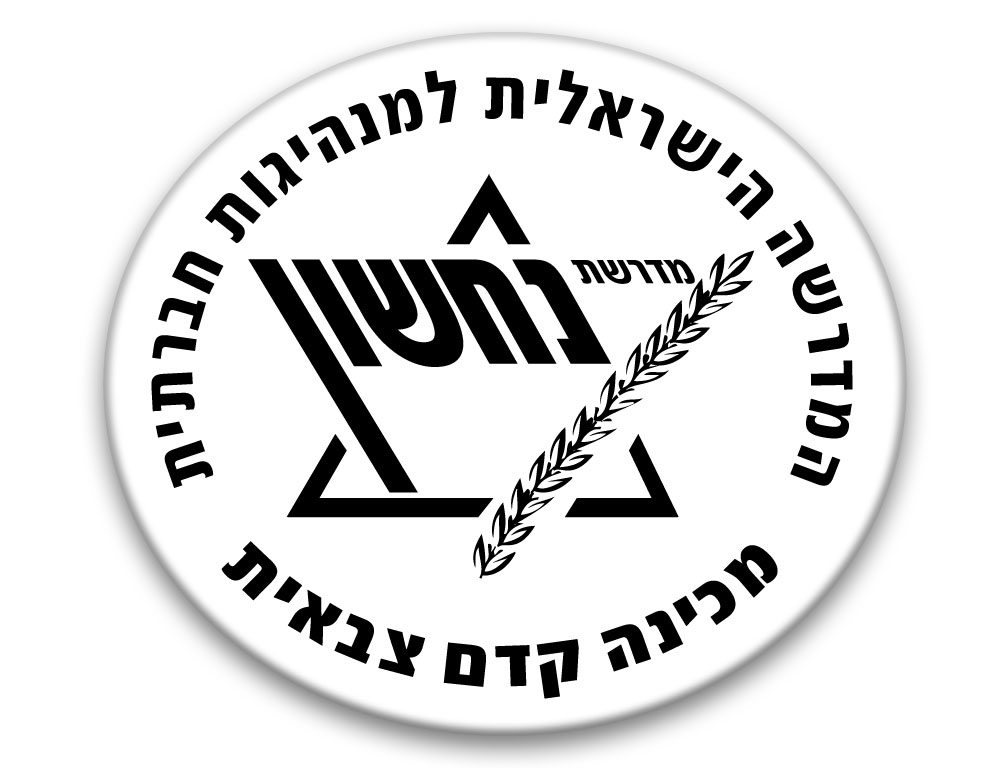 צריך לראות כדי להאמיןאתרנו באינטרנט – www.m-nachshon.orgדוא"ל:- nachson@netvision.net.ilניתן להזמין ולקבל בדוא"ל חוברת תדמית בעברית ו/או באנגלית
עדכניות המסמך ל- תשע"ד 2013- 2014.דוא"ל	   nachson@netvision.net.ilאו – פקס.	   08-6896892או – דואר ישראל;    נחשון – המדרשה, ת.ד. 538,  אשקלון, מיקוד 78910401לכבודעמותת "נחשון" – המדרשה הישראלית למנהיגות חברתית והמכינה הקדם צבאית – "נחשון – המדרשה".אנו, המשפחה/האפוטרופוס של החניך/ה ___________________________, המיועד/ת למכינת "נחשון" מחזור י"ח הראשון, שנת תשע"ה (2014 -2015), בקבוצת __________________, מצהירים בזה שקראנו את מסמך הסיכום של כנס המשפחות של מחזור י"ח בבית – הצנחן, מיום י"ד סיוון תשע"ד 12 יוני  2014 ומאשרים בחתימת ידנו, שאנו מבינים את כל האמור בו ומקבלים על עצמנו לפעול על פיו ובהתאם לו.אנו מציינים להלן את כתובת הדוא"ל שלנו ואת מספרי הטלפון הקבועים בבית ובעבודה ואת הטלפונים הניידים אשר הם המתאימים לנו ביותר לכל תיקשורת של העמותה והמכינה איתנו ו/או, עם כל אחד/אחת מאיתנו.המסמך מובן ומקובל  - (תאריך________).1._______________________	_________________	    __________________     שם פרטי	שם משפחה		               ת.ז.				        חתימה2.      ___________________ 	_________________	    ___________________       שם פרטי	שם משפחה		               ת.ז.			  	        חתימה______________________	_________________	    ___________________    שם  החניך	    שם משפחה		              ת.ז.			  	        חתימה לתיקשורת על- פי הצורך – חותם 1						חותם 2דוא"ל   ____________________________(1) __________________________________(2)טל'. בית       1)_______________________	בית     2)____________________________     עבודה      1)________________________      עבודה 2)____________________________     ניידים     1)________________________                  2)____________________________